ELECTION NOMINATION FORM 2022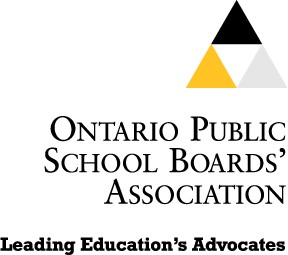 I hereby nominate , a Trustee with theNominations for the positions of Regional Vice-Chair and Core Issue Work Group members/alternates may be taken from the floorCandidates for the position of Regional Vice-Chair must be trustees who are appointed to the Board of Directors by their school boardInformation about elected positions and the election/nomination process can be found in the OPSBA Roles and Responsibilities Guide and Candidate Election GuideNominated by (Please print):  District School Board/School Authority:   Signature of Nominator (written or electronic):  Nomination forms and a one-page biography with a photo may be submitted to Lisa Reinhardt, Director of Corporate Affairs, at lreinhardt@opsba.org.	
(Name of District School Board/School Authority)
(Region)Executive OfficersPresident*First Vice-President*Second Vice-President*Regional PositionsRegional Chair*Regional Vice-ChairEducation Program Work GroupRegional representativeAlternate Regional representativePolicy Development Work GroupRegional representativeAlternate Regional representative